АДМИНИСТРАЦИЯ ГОРОДА ШАХТЫ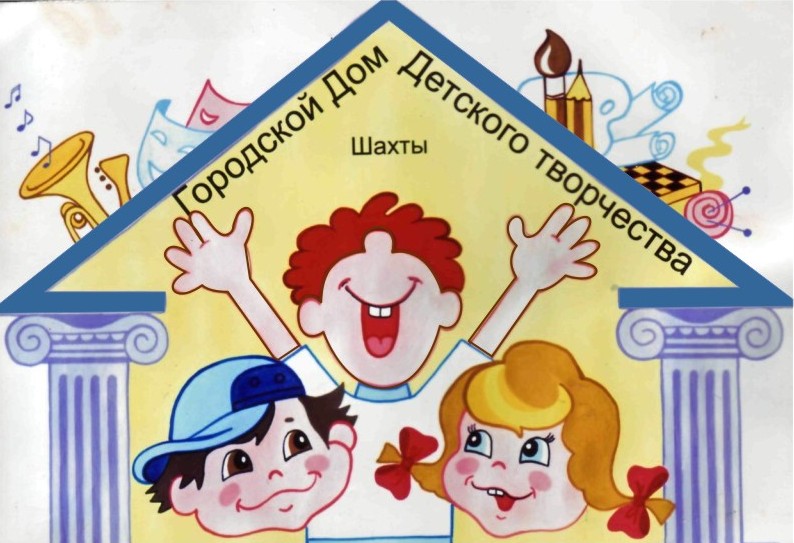 МУНИЦИПАЛЬНОЕ БЮДЖЕТНОЕ ОБРАЗОВАТЕЛЬНОЕ УЧРЕЖДЕНИЕ     ДОПОЛНИТЕЛЬНОГО ОБРАЗОВАНИЯ Г.ШАХТЫ РОСТОВСКОЙ ОБЛАСТИ«ГОРОДСКОЙ  ДОМ  ДЕТСКОГО  ТВОРЧЕСТВА». Шахты Ростовской обл., ул. Советская, 168, тел. 8 (8636)  22-55-05E-mail: gddtshakhty@rambler.ru,  http://www.gddt61.ucoz.ru№ 01-05/320«24» ноября 2016г.Информация об итогах городского конкурса «Минута славы»	В Городском Доме детского творчества 22.11.2016г состоялся городской конкурс «Минута славы». В мероприятии приняли участие 33 конкурсанта из 20 образовательных организаций города №№: СОШ 1, 5, 14, 20, 21, 22, 25, 27, 31, 32, 35, 36, 37, 38, 41, 49; гимназия им. А.С. Пушкина, лицей № 3, 6, 26.	Жюри конкурса: 	Рябинская Л. П. – преподаватель предметно-цикловой комиссии «сольное и хоровое народное пение» Шахтинского музыкального колледжа.	Глушаков Г.А. – педагог дополнительного образования высшей квалификационной категории, руководитель ВИА «Юность».	Соколова Т.В. – педагог дополнительного образования высшей квалификационной категории, педагог по вокалу театра – студии «Синяя птица».	Тананакина Т.В. – педагог дополнительного образования высшей квалификационной категории, руководитель театра – студии «Синяя птица». 	Ткачев А.Б. – педагог дополнительного образования первой квалификационной категории, руководитель театра – шоу «Аншлаг».	Лаппа Н.В. – кандидат в мастера спорта по спортивной гимнастке. Педагог дополнительного образования первой квалификационной категории, хореограф народного ансамбля спортивного бального танца «Па+Па».	Апалькова Э.А. – руководитель танцевального коллектива «ГрандДанс».	По итогам оценки творческих номеров участников, результаты в каждой номинации распределились следующим образом:Номинация «Инструментальная музыка»I место - ВИА «Огонь» (МБОУ СОШ № 37).II место - Некрушец Софья (МБОУ лицей № 3).III место - Кобелев Владимир (МБОУ СОШ № 25).Номинация «На театральных подмостках»I место - Филиппова Александра, (МБОУ гимназия им. А.С. Пушкина).I место - Степанова Дарья (МБОУ СОШ № 32).I место - Трио «Трое» (МБОУ СОШ № 37).II место - Путинцев Тимофей, (МБОУ СОШ № 5).II место - Черничко Полина (МБОУ СОШ № 1).Номинация: «Оригинальный жанр»I место - Даничева Иветта (МБОУ СОШ № 41).Номинация: «Золотой голос школы» (сольное пение)Гран - при - Рыжов Кирилл (МБОУ СОШ № 27).I место - Багирова Александра (МБОУ СОШ № 49).I место - Нежнова Елизавета (МБОУ СОШ № 20).I место - Сафарян Андреа (МБОУ лицей № 26).II место - Пирогова Арина (МБОУ СОШ № 21).II место - Гугасари Ангелина (МБОУ СОШ № 22).II место - Шеркажухова Александра (МБОУ СОШ № 38).III место - Беляева Ангелина (МБОУ лицей № 6).III место - Лебедева Виталина (МБОУ СОШ № 35).Диплом участника - Мороз Юлия (МБОУ СОШ № 41).Диплом участника - Перец Юлия (МБОУ СОШ № 5).Диплом участника - Пирогов Радомир (МБОУ СОШ № 21).Диплом участника - Харагозян Дарья (МБОУ СОШ № 35).Диплом участника - Бакаева Софья (МБОУ СОШ № 36).Диплом участника - Жакулина Ксения (МБОУ СОШ № 31).Номинация «Танцуй, пока молодой!».I место - Дуэт «танец» (МБОУ лицей № 3).I место - Хореографический ансамбль «Мелисса» (МБОУ СОШ № 25).I место - Симонова Ангелина (МБОУ СОШ № 32).II место - Фоменко Виктория (МБОУ СОШ № 27).III место - Шахманов Кирилл (МБОУ СОШ № 22).Диплом участника - Акопова Анастасия (МБОУ лицей № 6).Диплом участника - Орлова Анастасия (МБОУ СОШ № 14).Диплом участника - Тартанова Арина (МБОУ Лицей № 26).Диплом участника - Кандакова Анастасия (МБОУ СОШ № 36).Директор МБОУ ДО ГДДТ                                                                     Е.П. Борисова